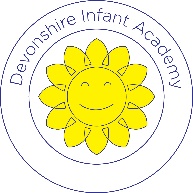 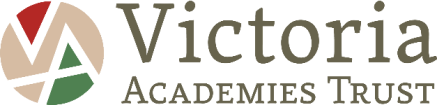 trust us to create standout schools Learning Support Assistant27.5 hours per week from 1st September 2020Salary: Band B scale point 2-4 £17,711 - £18,426  per annum pro rata (pro rata salary £11,391-£11,881)  Hours: 27.5 hours per week- Mon-Fri  8.50am-3.15pm Contract: Temporary to 31st August 2021 due to SEND fundingRequired: From 1st September 2020 Devonshire Infant Academy is looking to employ an LSA to work 27.5 hours per week with children with special educational needs. You will be responsible for providing individual and small group support within the class and designated small group and individual learning areas. You will also provide support during lunchtimes with eating, socialising and interacting with others. You must have an understanding of and experience of working with children with special educational needs in EYFS and KS1. Training and support will be given to successful candidates. Candidates should have the following qualities and experience:*	Minimum of NVQ level 2 relevant qualification*	of working with children of primary school age, preferably within EYFS and/or EYFS*	in using initiative to create resources and direct learning as necessary i.e. when a child is struggling to understand, provide visual aids, appropriate materials or individualised learning approaches and support in order to move the child's learning forward.Devonshire Infant Academy are committed to safeguarding and promoting the welfare of children so you will need to take a disclosure and barring check. We are committed to promoting Equal Opportunities and therefore only applications submitted on the Academy’s application form will be considered. We do not accept CV only applications. Closing date: 12 noon Monday 29th June 2020Interviews : Thursday 2nd July 2020